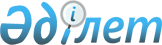 Об установлении ограничительных мероприятий
					
			Утративший силу
			
			
		
					Решение акима Караойского сельского округа Уилского района Актюбинской области от 28 июня 2019 года № 8. Зарегистрировано Департаментом юстиции Актюбинской области 1 июля 2019 года № 6271. Утратило силу решением акима Караойского сельского округа Уилского района Актюбинской области от 5 января 2022 года № 1
      Сноска. Утратило силу решением акима Караойского сельского округа Уилского района Актюбинской области от 05.01.2022 № 1 (вводится в действие со дня его первого официального опубликования).
      В соответствии со статьей 35 Закона Республики Казахстан от 23 января 2001 года "О местном государственном управлении и самоуправлении в Республике Казахстан", статьей 10-1 Закона Республики Казахстан от 10 июля 2002 года "О ветеринарии" и на основании представления главного государственного ветеринарно–санитарного инспектора Уилской районной территориальной инспекции Комитета ветеринарного контроля и надзора Министерства сельского хозяйства Республики Казахстан от 04 июня 2019 года № 2-13/44, аким Караойского сельского округа РЕШИЛ:
      1. Установить ограничительные мероприятия на территории села Караой Караойского сельского округа Уилского района, в связи с выявлением заболевания бруцеллез среди крупного рогатого скота.
      2. Государственному учреждению "Аппарат акима Караойского сельского округа" в установленном законодательством Республики Казахстан порядке обеспечить:
      1) государственную регистрацию настоящего решения в Департаменте юстиции Актюбинской области;
      2) направление настоящего решения на официальное опубликование в эталонном контрольном банке нормативных правовых актов Республики Казахстан в электронном виде;
      3) размещение настоящего решения на интернет-ресурсе акимата Уилского района.
      3. Настоящее решение вводится в действие со дня его первого официального опубликования.
					© 2012. РГП на ПХВ «Институт законодательства и правовой информации Республики Казахстан» Министерства юстиции Республики Казахстан
				
      Аким Караойского сельского округа 

С. Займолдин
